TOPLANTI TUTANAĞITOPLANTI TUTANAĞIKonu2023-24 Bahar Dönemi Soru Hazırlama ÇalıştayıTarih26.03.2024Saat10.15-12.00YerSağlık Bilimleri Fakültesi-Ergoterapi Bölümü (Yüzyüze)GÜNDEMBölümünüzdeki derslere ilişkin soru havuzlarının oluşturulabilmesi için SBF-UE-03 Ölçme ve Değerlendirme Komisyonu Çalışma Usul ve Esasları ve SBF-RH-07 Soru Hazırlama Rehberi doğrultusunda Ders Sorumlusu Öğretim Üye/Elemanlarının derslerine ilişkin sınav soru analizleri SBF-İA-04 Soru Hazırlama İş Akış Şemasına göre çevrimiçi toplantı yapıldı. Soru Hazırlama Çalıştay’ına ilişkin sonuç raporu ve tutanak oluşturuldu.TOPLANTI KARARLARIToplantı süresince Ders Sorumlusu Öğretim Üye/Elemanlarının derslerine ilişkin sınav soruları Soru Teknik İnceleme Alt Komisyonu ve Dil Denetiminden Sorumlu Öğretim Üyesi tarafından değerlendirildi.SBF-RH-07 Soru Hazırlama Rehberi’ne uymayan sorular için soru teknik inceleme alt komisyonu tarafından düzeltme talebi oluşturuldu.Soru yazarı tarafından güz dönemine ait derslerin soru havuzları için iyileştirici faaliyetler yapıldı.Ölçme ve Değerlendirme Komisyonu Başkanı Doç. Dr. Ceyhun TÜRKMEN tarafından Ders Sorumlusu Öğretim Üye/Elemanlarının tarafından yapılan iyileştirici faaliyetler ve sonuç raporlarına ilişkin son düzenlemeler yapılarak kayıt altına alındı.Öğr. Gör. Ayşenur KARAKUŞ tarafından sonuç raporu ve toplantı tutanağına ilişkin son düzenlemeler yapılarak kayıt altına alındı.KararlarÖlçme ve Değerlendirme Komisyonu’na ait sonuç raporu ve Kalite Komisyonu’na ait toplantı tutanağının dekanlığa iletilmesine kadar verilmiştir.2024-2025 Güz ve Bahar dönemi içinde bulunan dersler için Soru Çalıştayı yapılmasına karar verilmiştir.Değerlendiren  sınav içerikleri:Doç. Dr. Ceyhun TÜRKMENERT310 Ergoterapide ve Nörolojik RehabilitasyonERT202 Kas İskelet Sistemi Hastalıklarında ErgoterapiFZD304 Sağlık Bilimlerinde Araştırma Yöntemleri derslerine ait vize, final ve bütünleme sınavlarıDr. Öğr. Üyesi Tuğba ARSLANERT412 Palyatif BakımERT204 Geriatrik Rehabilitasyonda ErgoterapiERT200 Bakım Verenlerde Ergoterapi ait dersleri vize, final ve bütünleme sınavlarıDr. Öğr. Üyesi Nilay ŞAHANERT304 El RehabilitasyonuERT302 Probleme Dayalı Ergoterapi Uygulamaları ait dersleri vize, final ve bütünleme sınavlarıDr. Öğr. Üyesi İlkem Ceren SIĞIRTMAÇERT402 Koruyucu ErgoterapiERT306 Nörogelişimsel Bozukluklarda Ergoterapi ait dersleri vize, final ve bütünleme sınavlarıÖğr. Gör. Ayşenur KARAKUŞERT300 Mesleki RehabilitasyonERT311 Öz Yönetim,ERT206 İş ve Uğraş TemelleriERT100 Ergoterapide Aktiviteler ait dersleri vize, final ve bütünleme sınavları incelenmiştir.Ölçme ve değerlendirme komisyonu’na katılan üyeler aşağıda yer almaktadır.Başkan: Doç. Dr. Ceyhun TÜRKMENSekreter: Arş. Gör. Feyza ŞENGÜL Soru teknik inceleme komitesi: Dr.  Öğr. Üyesi Nilay ŞAHAN, Dr.  Öğr. Üyesi İlkem Ceren SIĞIRTMAÇDil ve Denetimi: Dr. Öğr. Üyesi Tuğba ARSLAN Bölüm Kalite Komisyon Temsilcisi: Öğr.Gör.Ayeşnur KARAKUŞ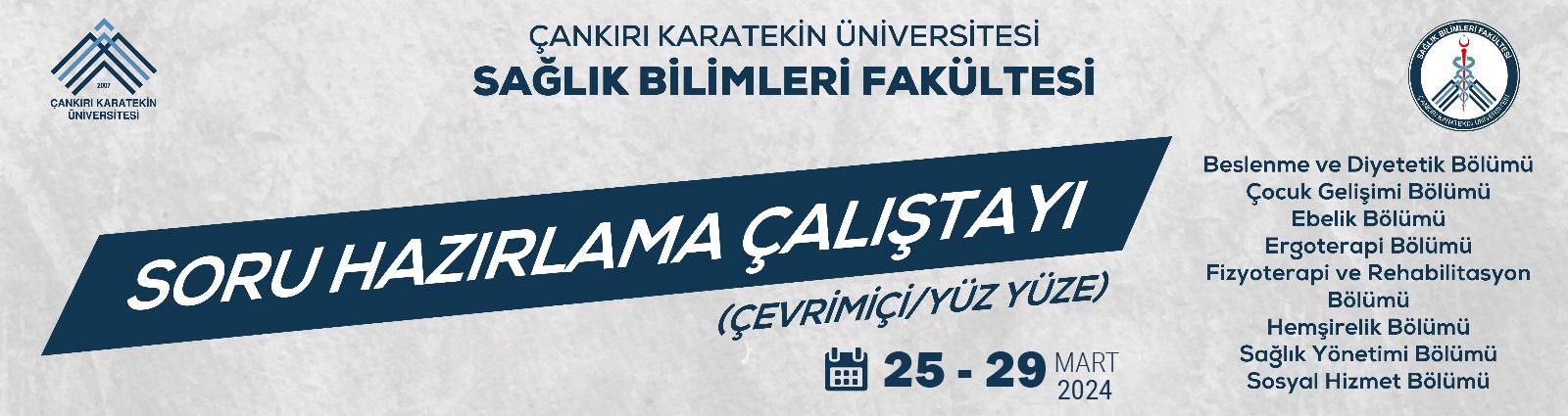 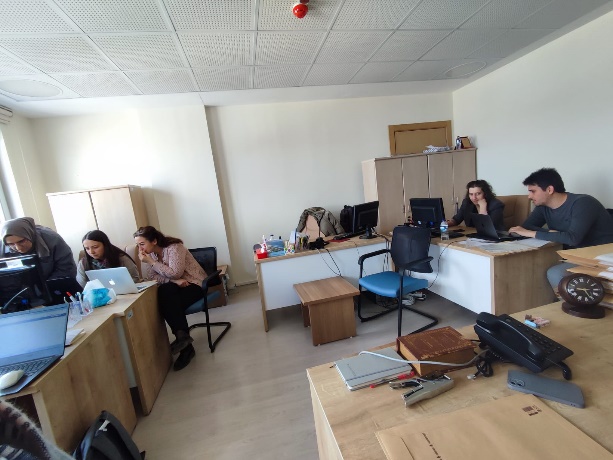 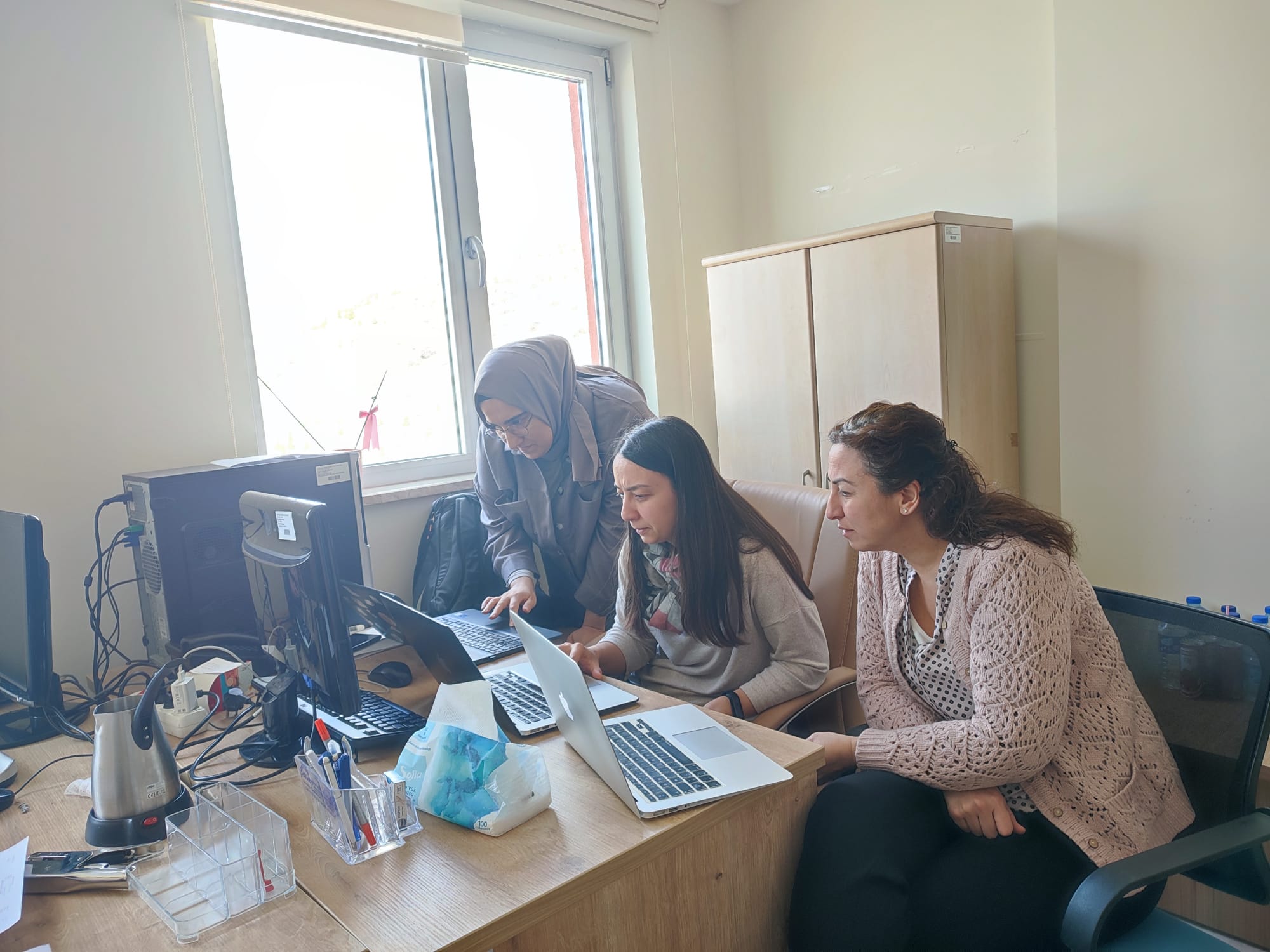 Adı SoyadıMeltem YAZICI GÜLAYAdı SoyadıCeyhun TÜRKMENAdı SoyadıNilay ŞAHANUnvanıDoçent DrUnvanıDoçent DrUnvanıDr.  Öğr. Üyesi İmzaİZİNLİİmzaİmzaAdı Soyadıİlkem Ceren SIĞIRTMAÇAdı SoyadıTuğba ARSLANAdı SoyadıAyşenur KARAKUŞUnvanıDr.  Öğr. ÜyesiUnvanıDr. Öğr. Üyesi UnvanıÖğr.Gör. İmzaİmzaİmzaAdı SoyadıFeyza ŞENGÜLAdı SoyadıAdı SoyadıUnvanıArş.Gör.UnvanıUnvanı İmzaİmzaİmza